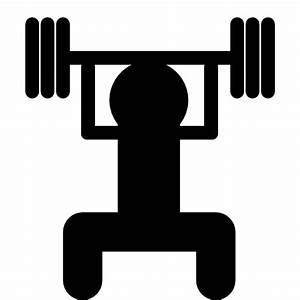 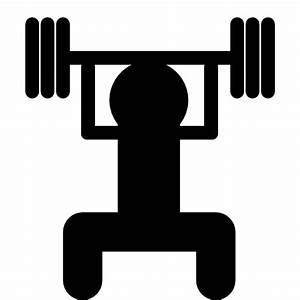 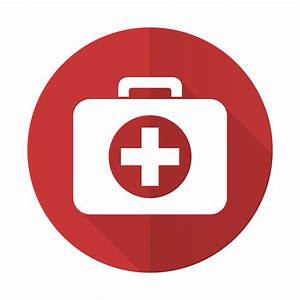             POINT SANTÉ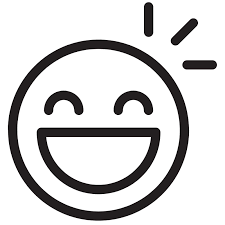 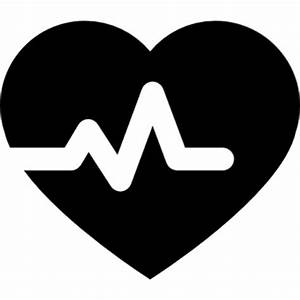 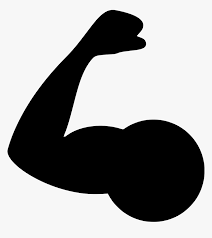 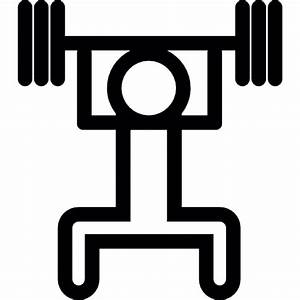 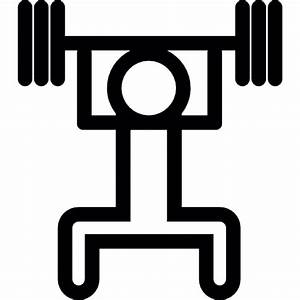 POUR MIEUX COMPRENDRE LES CONSIGNES 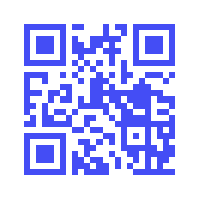 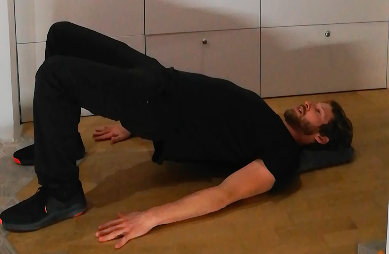 